Перечень документов предоставляемых   родителями  (законными представителями)  ребенка  для   прохождения   ПМПК:1. заявление о проведении обследования ребенка в ПМПК, согласие на обработку персональных данных (выдается и заполняется в момент подачи документов);2. паспорт родителя (законного представителя);3. свидетельство о рождении, паспорт (наличие паспорта не исключает предоставление свидетельства о рождении);4. документы об установлении опеки (в случае, если ребенок находится под опекой);5. амбулаторная карта;6. выписка из истории развития ребенка для предоставления на ПМПК (бланк  выдается в ПМПК);7. копия справки об инвалидности (при наличии);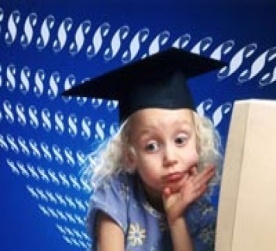 8. решение консилиума;9. педагогическое представление на ребенка;10. представление психолога;11. представление дефектолога;12. логопедическое представление;13. рисунки, рабочие, тетради для контрольных работ, дневник;14. копия карты обучающегося (сведения об аттестации);15. заключение (заключения) ПМПК о результатах ранее проведенного обследования ребенка (при наличии). 16. два файлаПри  посещении  ПМПК  обязательно при себе иметь сменную обувь  или  бахилыЗапись на ПМПК:  5-42-96, е-mail: creativenergi@gmail.com  Иванов Андрей Николаевич, понедельник – пятница, с 08.00 до 13.00Адрес проведения обследования:  ул.Машиностроителей, 6